Znak: COI.V.26.1.2021.PG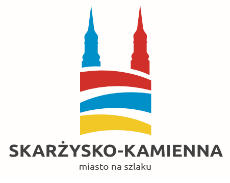 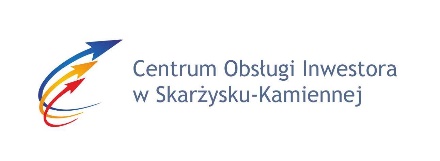 SZCZEGÓŁOWY OPIS PRZEDMIOTU ZAMÓWIENIA DLA ZADANIA POD NAZWĄ „Remont korytarza II piętra budynku biurowego przy ul. Legionów 122D w Skarżysku – Kamiennej”Spis treściI.	Nazwa zadania	2II.	Przedmiot i zakres rzeczowy przedmiotu zamówienia	2III.	Warunki udziału w postępowaniu oraz opis sposobu dokonywania oceny spełniania	3IV.	Kryteria oceny ofert, wagi przypisane poszczególnym kryteriom	4V.	Opis sposobu przyznawania punktacji za spełniania danego kryterium oceny oferty	4VI.	Najważniejsze postanowienia umowy albo projekt umowy	5VII.	Termin składania ofert i sposób przygotowania oferty	5VIII.	Termin realizacji przedmiotu zamówienia	6IX.	Informacja na temat zakazu powiązań osobowych lub kapitałowych	6X.	Informacja o możliwości składania ofert częściowych	6XI.	Informacja o możliwości składania ofert wariantowych	6XII.	Informacje o planowanych zamówieniach dodatkowych lub uzupełniających	6XIII.	Dodatkowe informacje i wymagania dla Wykonawców	7ZamawiającyGmina Skarżysko - Kamienna, z siedzibą w Skarżysku - Kamiennej przy ul. Sikorskiego 18, posiadająca NIP: 6630008207, REGON: 291009870, działająca za pomocą jednostki budżetowej Centrum Obsługi Inwestora w Skarżysku – Kamiennej, z siedzibą przy ul. Legionów 122D w Skarżysku - Kamiennej, działającym na podstawie Statutu nadanego Uchwałą Nr VIII/58/2015 Rady Miasta Skarżyska - Kamiennej z dn. 23 kwietnia 2015 r. ze zm., reprezentowanym przez Pana Sławomira Ciaś – Dyrektora Centrum Obsługi Inwestora w Skarżysku - Kamiennej, na podstawie pełnomocnictwa Prezydenta Miasta Skarżyska – Kamiennej.Osoba do kontaktu: Piotr Gołacki, tel. 41 253 40 10 email: p.golacki@coi.skarzysko.pl SZCZEGÓŁOWY OPIS PRZEDMIOTU ZAMÓWIENIANazwa zadaniaRemont korytarza II piętra budynku biurowego przy ul. Legionów 122D w Skarżysku – Kamiennej.Kod CPV:45453000-7 Roboty remontowe i renowacyjnePrzedmiot i zakres rzeczowy przedmiotu zamówieniaPrzedmiotem zamówienia jest remont kapitalny korytarza (ciągu pieszego, poziomego) znajdującego się na 2. piętrze budynku biurowego zlokalizowanego przy ulicy Legionów 122D w Skarżysku – Kamiennej.Obecnie korytarz jest w złym stanie technicznym. Na całej długości korytarza podłoga jest zdewastowana i pokryta licznymi naderwaniami wykładziny oraz silnymi zabrudzeniami, w tym oleistymi. W podłodze znajdują się dziury, w tym liczne nierówności posadzki pod wykładziną. Na całej długości korytarza, na ścianach występują liczne spękania oraz intensywne zabrudzenia. Ściany pokryte są tynkiem tzw. barankiem, który w wielu miejscach był wielokrotnie malowany w sposób nieprofesjonalny (liczne przebarwienia i nierówności). Na niemal całej długości korytarza łączenia płyt wiórowych są wyraźnie nierówne. Wszystkie ościeżnice drzwi i drzwi wejściowe do pomieszczeń noszą wyraźne ślady intensywnego, długoletniego użytkowania. Na całej długości korytarza sufit z paneli i kształtek metalowych jest zniszczony i brudny. Wszystkie oprawy oświetleniowe na korytarzu pochodzą z lat 1985 – 1990 i są całkowicie zużyte. Należy zauważyć, że na korytarzu prawdopodobnie nie wykonywano kompleksowych prac remontowych od momentu powstania budynku tj. od 1985 roku. Wykonywano jedynie naprawy bieżące oraz wymiany elementów stolarki drzwiowej. W związku z powyższym realizacja przedmiotu zamówienia obejmuje w szczególności prace wskazane w przedmiarze robót, do których należą m.in.:Prace rozbiórkowe polegające na zerwaniu posadzek, rozebraniu sufitu oraz demontażu innych elementów;Kompleksowe wykonanie podłogi i posadzek;Kompleksowe wykonanie okładzin ścian z płyt gipsowo – kartonowych wraz z malowaniem;Wykonanie sufitu podwieszanego, kasetonowego;Wymiana drzwi i ościeży;Wykonanie instalacji oświetleniowej wraz z montażem oświetlenia LED;Utylizacja gruzu i zdemontowanych elementów stolarki drzwiowej i oświetlenia; Szczegółowy zakres robot został wskazany w załączonym przedmiarze robót (załącznik nr 1). UWAGA: Przy kalkulacji ceny należy uwzględnić fakt, że korytarz będzie intensywnie użytkowany w obiekcie publicznym zaś Zamawiający będzie wymagał udzielenie gwarancji na wykonane prace i wbudowane materiały i urządzenia na okres co najmniej 24 miesięcy. Zaleca się więc zastosowanie materiałów i urządzeń o podwyższonej trwałości. Warunki udziału w postępowaniu oraz opis sposobu dokonywania oceny spełnianiaO udzielenie zamówienia mogą się ubiegać Wykonawcy, którzy spełniają następujące warunki:posiadają uprawnienia do wykonywania określonej działalności lub czynności, jeżeli przepisy prawa nakładają obowiązek ich posiadania,posiadają odpowiednią wiedzę i doświadczenie do realizacji przedmiotu zamówienia, tj.:należycie wykonali w ciągu ostatnich 3 lat przed terminem składania ofert co najmniej dwa zamówienia polegające na wykonywaniu robót budowalnych o wartości nie mniejszej niż 100.000,00 zł brutto każde;dysponują odpowiednim potencjałem technicznym oraz osobami zdolnymi do wykonania zamówienia, zgodnie z wymaganiami Zamawiającego ujętymi w Szczegółowym Opisie Przedmiotu Zamówienia,znajdują się w sytuacji ekonomicznej i finansowej, która umożliwia wykonanie zamówienia w terminach i na warunkach określonych w Szczegółowym Opisie Przedmiotu Zamówienia oraz w projekcie umowy,zapoznali się ze Szczegółowym Opisem Przedmiotu Zamówienia oraz warunkami logistycznymi realizacji zamówienia i w pełni je akceptują,zapoznali się z obowiązującym wzorcem umowy i w pełni akceptują zawarte w nim postanowienia. W przypadku wyboru ich oferty zobowiązują się zawrzeć umowę zgodnie z przedstawionym przez Zamawiającego wzorcem bez zastrzeżeń,nikt z członków organu odpowiedzialnego za zarządzanie nie został skazany prawomocnie za przestępstwo przeciwko prawom osób wykonujących pracę zarobkową, przestępstwo przeciw środowisku, przekupstwa, przestępstwo przeciwko obrotowi gospodarczemu lub inne przestępstwo popełnione w celu osiągnięcia korzyści majątkowych, a także za przestępstwo skarbowe lub przestępstwo udziału w zorganizowanej grupie albo związku mających na celu popełnienie przestępstwa lub przestępstwa skarbowego,nie otwarto wobec reprezentowanego przez nich podmiotu likwidacji i nie ogłoszono upadłości;są świadomi i w pełni akceptują fakt, iż Zamawiający zastrzegł sobie prawo do unieważnienia postępowania bez podania przyczyn oraz odstąpienia od zawarcia umowy z wybranym Wykonawcą bez odszkodowania w przypadku zaistnienia po jego stronie okoliczności, które uniemożliwiają realizację zamówienia, w przypadku wyboru ich oferty zobowiązuję się do zawarcia umowy w miejscu i czasie wyznaczonym przez Zamawiającego.Kryteria oceny ofert, wagi przypisane poszczególnym kryteriomZamawiający oceni spełnianie warunków udziału w postępowaniu na podstawie złożonych oświadczeń w ramach formularza ofertowego. W przypadku wątpliwości co do spełniania warunków udziału w postępowaniu, Zamawiający zastrzega sobie prawo do żądania wyjaśnień, w tym dokumentów poświadczających spełnianie warunków. Następnie Zamawiający dokona oceny złożonych ofert, które zostały złożone przez Wykonawców spełniających warunki udziału w postępowaniu, przy wykorzystaniu niżej wskazanych kryteriów.W przypadku, gdy w odpowiedzi na ogłoszenie o zamówieniu wpłynie tylko jedna oferta, Zamawiający zastrzega sobie prawo prowadzenia negocjacji z Wykonawcą jeśli zaproponowana cena będzie odbiegała od szacowanej wartości przedmiotu zamówienia w sposób rażący bądź uniemożliwiający realizację przedmiotu zamówienia. Kryteria oceny ofert oraz wagi przypisane poszczególnym kryteriomOpis sposobu przyznawania punktacji za spełniania danego kryterium oceny ofertyZamawiający będzie przyznawał punkty za spełniania poszczególnych kryteriów w następujący sposób:Kryterium nr 1 – Cena brutto (60%) – maksymalna liczba punktów wynosi 60 pkt. Obliczenie według wzoru:C.= (Cena min./Cena bad.) x 60% – gdzie 1% = 1 pktgdzie, C. – ilość punktów oferty badanej; Cena min. – najniższa cena oferty spośród wszystkich ofert niepodlegających odrzuceniu;Cena bad. – cena oferty badanej;Kryterium nr 2 – Okres gwarancji (30%) – maksymalna liczba punktów wynosi 30 pkt. Zamawiający będzie przyznawał punkty w następujący sposób:0 punktów –gdy okres gwarancji wynosi 24 miesiące; 10 punktów – gdy okres gwarancji wynosi więcej niż 24 miesiące i mniej niż 36 miesięcy; 15 punktów - gdy okres gwarancji wynosi 36 miesięcy; 20 punktów – gdy okres gwarancji wynosi więcej niż 36 miesięcy i mniej niż 48 miesięcy; 30 punktów - gdy okres gwarancji wynosi 48 miesięcy;Zamawiający nie dopuszcza możliwości zaoferowania przez Wykonawcę gwarancji na okres krótszy niż 24 miesiące. Kryterium nr 3 – Czas wykonania naprawy gwarancyjnej – maksymalna liczba punktów wynosi 10 pkt. Zamawiający będzie przyznawał punkty w następujący sposób: 0 pkt – naprawa gwarancyjna zostanie wykonana w czasie równym lub większym niż 72 godziny i mniejszym niż 120 godzin od momentu zgłoszenia (3 – 5 dni);5 pkt – naprawa gwarancyjna zostanie wykonana w czasie równym lub większym niż 48 godzin i mniejszym niż 72 godziny od momentu zgłoszenia (2 – 3 dni); 10 pkt – naprawa gwarancyjna zostanie wykonana w czasie mniejszym niż 48 godzin od momentu zgłoszenia (2 dni);Zamawiający nie dopuszcza możliwości zaoferowania przez Wykonawcę czasu wykonania naprawy gwarancyjnej dłuższego niż 120 godzin (5 dni). Po dokonaniu oceny punktowej ofert, Zamawiający dokona zsumowania punktów przyznanych w poszczególnych kryteriach dla danych ofert. Oferta, która uzyska najwyższą sumaryczną liczbę punktów będzie uznana przez Zamawiającego za najkorzystniejszą. W przypadku dwóch ofert z taką samą liczbą punktów, Zamawiający wezwie tych Wykonawców do złożenia dodatkowej oferty. Dodatkowe oferty nie mogą zawierać parametrów mniej korzystnych niż zaoferowane uprzednio. Po złożeniu dodatkowych ofert Zamawiający przeprowadzi ich ocenę zgodnie z przyjętymi powyżej kryteriami i dokona wyboru oferty najkorzystniejszej. Najważniejsze postanowienia umowy albo projekt umowyNajważniejsze postanowienia umowy zawarto w projekcie umowy stanowiącym załącznik nr 3 do SOPZ.Termin składania ofert i sposób przygotowania ofertyTermin złożenia ofert upływa w dn. 26.02.2021 roku o godz. 11.00. Otwarcie ofert nastąpi w dn. 26.02.2021 roku o godz. 11.30.Ofertę należy składać w zaklejonej kopercie w formie pisemnej przy wykorzystaniu formularza ofertowego stanowiącego załącznik nr 2 na adres: Centrum Obsługi Inwestora w Skarżysku – Kamiennejul. Legionów 122 D, 26 – 110 Skarżysko – KamiennaPokój nr 116.z dopiskiem: „OFERTA NA REMONT KORYTARZA, NIE OTWIERAĆ PRZED DNIEM 26.02.2021 godz. 11.30”.Poprzez złożenie oferty rozumie się jej fizyczny wpływ do miejsca wskazanego powyżej. Oferta przesłana pocztą, która wpłynie po upływie terminu składania lub złożona przy użyciu środków elektronicznych nie będzie brana pod uwagę. Termin realizacji przedmiotu zamówieniaZamawiający wymaga aby przedmiot zamówienia został zrealizowany do dnia 26.04.2021 r. Informacja na temat zakazu powiązań osobowych lub kapitałowychZamawiający informuje, że Wykonawcy, którzy są powiązani osobowo lub kapitałowo z Zamawiającym nie mogą wziąć udziału w niniejszym postępowaniu. Przez powiązania kapitałowe lub osobowe rozumie się wzajemne powiązania między Zamawiającym lub osobami uprawnionymi do zaciągania zobowiązań w imieniu Zamawiającego lub osobami wykonującymi dla Zamawiającego czynności związane z przygotowaniem i przeprowadzeniem procedury wyboru Wykonawcy a Wykonawcą, polegające w szczególności na:uczestniczeniu w spółce jako wspólnik spółki cywilnej lub spółki osobowej;posiadaniu co najmniej 10% udziałów lub akcji;pełnieniu funkcji członka organu nadzorczego lub zarządczego, prokurenta, pełnomocnika;pozostawaniu w związku małżeńskim, w stosunku pokrewieństwa lub powinowactwa w linii prostej, pokrewieństwa drugiego stopnia lub powinowactwa drugiego stopnia w linii bocznej lub w stosunku przysposobienia, opieki lub kurateli. Wykonawcy składają na tę okoliczność oświadczenie, którego treść zawarta jest w formularzu oferty.Informacja o możliwości składania ofert częściowychZamawiający nie dopuszcza możliwości składania ofert częściowych.Informacja o możliwości składania ofert wariantowychZamawiający nie dopuszcza możliwości składania ofert wariantowych.Informacje o planowanych zamówieniach dodatkowych lub uzupełniającychZamawiający nie przewiduje udzielania zamówień dodatkowych lub uzupełniających w tym zakresie.Dodatkowe informacje i wymagania dla WykonawcówZamawiający rekomenduje aby przed złożeniem oferty Wykonawca zapoznał się z warunkami logistycznymi realizacji przedmiotu zamówienia.Wykonawca zobowiązany jest do wykonywania wszystkich czynności objętych niniejszym zamówieniem własnymi środkami oraz własnym sprzętem lub przy pomocy podwykonawcy; Zamawiający nie udostępnia własnych zasobów ludzkich i materiałowych;Zamawiający zastrzega sobie prawo unieważnienia przedmiotowego postępowania bez podania przyczyny. Wykonawcy nie przysługuje w takim przypadku prawo do żądania odszkodowania bądź zadośćuczynienia od Zamawiającego.Zamawiający dokona poprawy w tekście oferty omyłek rachunkowych, a w przypadku braku wymaganych dokumentów, wezwie do ich uzupełnienia w wyznaczonym przez siebie terminie.Rozliczenia między Zamawiającym a Wykonawcą prowadzone będą wyłącznie w walucie polskiej (PLN). Szczegółowe zasady zapłaty wynagrodzenia Wykonawcy zostały uregulowane w projekcie umowy. Zamawiający zastrzega sobie prawo kontroli sposobu realizacji przedmiotu zamówienia przez Wykonawcę w trakcie jego realizacji, a także żądania dodatkowych dokumentów na potwierdzenie spełnienia wszystkich postanowień opisanych w SOPZ.Załączniki Przedmiar robót Wzór formularza ofertowego Wzór umowy z WykonawcąLp.KryteriumWaga1.Cena brutto60 %2.Okres gwarancji30 %3.Czas wykonania naprawy gwarancyjnej10 %